Chapter 1 Understanding Word    File Tab: 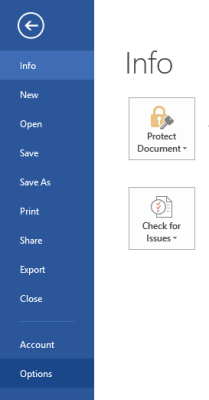 Info	Inspect	Protect	Manage	PropertiesOptions	Display		Printing options	Proofing		Spelling/grammar		Exceptions	Save		AutoRecover		Embed fonts	Advanced		Show document content		PrintChapter 2 Basic Editing(HOME>CLIPBOARD)						CUT			COPY			PASTE			What is IT?:			Icon	Keyboard Shortcuts	Drag and DropDocument Views: (VIEW>VIEWS)Show/Hide: (HOME>PARAGRAPH)Find/Replace:  (HOME>EDITING)FILE TAB (Backstage)FILE TAB (Backstage)Capability NamePurposeInfoNewOpenSaveSave AsPrintClose  Options 